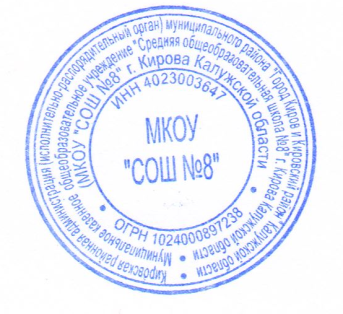 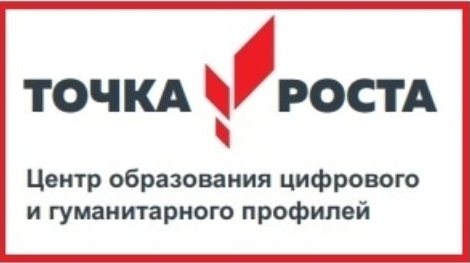 Расписание занятийв Центре образования цифрового и гуманитарных профилей «Точка роста»МКОУ «СОШ №8»г.Кирована 2023 – 2024 уч.г.Утверждаю: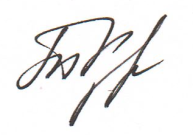 Директор Куричева Т.Г.Приказ №32 от.01.09.2023г.ВремяПонедельникВторникСредаЧетвергПятницаСубботаУчебные занятияУчебные занятияУчебные занятияУчебные занятияУчебные занятияУчебные занятияУчебные занятияУчебные занятия08:00-08:45Химия – 10кл./10каб.Физика – 7кл./3каб.Биология – 10кл./10каб.8:55-09:40Биология – 11кл./10каб.Биология – 5кл./10каб.Физика – 8кл./3каб.Биология – 8кл./10каб.Физика – 9кл./3каб.Биология – 6кл./10каб.09:55-10:40Биология – 10кл./10каб.Физика – 11кл./3каб.Физика – 11кл./3каб.Физика – 10кл./3каб.Биология – 10кл./10каб.Физика – 7кл./3каб.Химия – 9кл./10каб.10:55-11:40Физика – 10кл./3каб.Химия – 9кл./10каб.Химия – 8кл./10каб.Химия – 10кл./10каб.Физика – 11кл./3каб.Биология – 10кл./10каб.12:00-12:45Физика – 10кл./3каб.Химия – 8кл./10каб.Физика – 8кл./3каб.Биология – 7кл./10каб.13:05-13:50Биология – 8кл./10каб.Биология – 9кл./10каб.Физика – 9кл./3каб.14:00-14:45Биология – 9кл./10каб.14:55-15:40Индивидуальный проектЭлективыЭлективыЭлективыЭлективыЭлективыЭлективыЭлективыЭлективы08:00-08:40Химия – 10кл./10каб.12:00-12:45Химия – 11кл./10каб.14:00-14:45Физика – 10кл./3каб.Экология – 9кл./10 каб. (2/4 нед.)Внеурочная деятельностьВнеурочная деятельностьВнеурочная деятельностьВнеурочная деятельностьВнеурочная деятельностьВнеурочная деятельностьВнеурочная деятельностьВнеурочная деятельность14:00-14:45Функциональная грамотность-7 кл./3 каб.Дополнительное образованиеДополнительное образованиеДополнительное образованиеДополнительное образованиеДополнительное образованиеДополнительное образованиеДополнительное образованиеДополнительное образование15:00-15:45«3D моделирование»/ 3каб.«Юные лесоведы»/ 10каб.